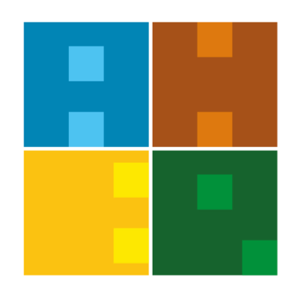 ÖĞRETİM PROGRAMI İÇERİKLERİNİN GÜNCELLENMESİ İŞ AKIŞIBelge No:İA-FKL-001ÖĞRETİM PROGRAMI İÇERİKLERİNİN GÜNCELLENMESİ İŞ AKIŞIİlk Yayın Tarihi:27.06.2019ÖĞRETİM PROGRAMI İÇERİKLERİNİN GÜNCELLENMESİ İŞ AKIŞIGüncelleme Tarihi:27.06.2019ÖĞRETİM PROGRAMI İÇERİKLERİNİN GÜNCELLENMESİ İŞ AKIŞIGüncelleme No:0ÖĞRETİM PROGRAMI İÇERİKLERİNİN GÜNCELLENMESİ İŞ AKIŞISayfa:1ÖĞRETİM PROGRAMI İÇERİKLERİNİN GÜNCELLENMESİ İŞ AKIŞIToplam Sayfa:1İŞ AKIŞI ADIMLARISORUMLUİLGİLİ BELGELERÖğretim ElemanıDers talebi dilekçesiBölüm BaşkanıBölüm Kurulu ÜyeleriBölüm Kurulu KararıBölüm BaşkanıFakülte Yönetim Kurulu ÜyeleriFakülte Yönetim Kurulu KararıRektörlük MakamıRektörlükSenato KararıÖğrenci İşleri Müdürlüğü